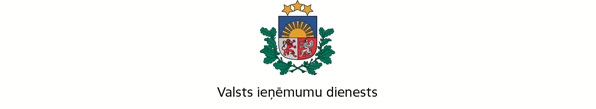 Metodiskais materiālsIedzīvotāju ienākuma nodoklis no algas un citiem fiziskās personas ienākumiem2018SATURS1. Vispārīgā informācija	32. Nodokļa likmes	43. Nodokļa likmes piemērošana algota darba ienākumam	54. Nodokļa likmes piemērošana ienākumam no autoratlīdzības  (autortiesību un blakustiesību atlīdzības)	125.	Nodokļa likmes piemērošana ienākumam no uzņēmuma līguma	166.	Nodokļa likmes piemērošana, saņemot vairāku veidu ienākumus pie viena ienākuma izmaksātāja	207.	Saistošie normatīvie akti	231. Vispārīgā informācijaMetodiskais materiāls sniedz metodisku palīdzību ienākuma izmaksātājiem gan fiziskām, gan juridiskām personām, kurām ir pienākums ieturēt iedzīvotāju ienākuma nodokli (turpmāk – nodoklis) ienākuma izmaksas vietā, sākot ar 2018.gada 1.janvāri.Algas nodokļa ieturēšanu un maksāšanu veic darba devējs, kas nodarbina darbinieku – nodokļa maksātāju.No ienākumiem, kas noteikti likuma “Par iedzīvotāju ienākuma nodokli” 17.panta desmitajā un divpadsmitajā daļā, ja ienākumi nav saistīti ar darba attiecībām un nav atbrīvoti no aplikšanas ar nodokli, nodokli ietur ienākuma izmaksātājs. Fiziskās personas – iekšzemes nodokļa maksātāja – gada (algas nodokļa maksātāja – mēneša) apliekamais ienākums ir viņa gada (mēneša) ienākums, izņemot neapliekamos ienākumus, no kura atskaitīti:attaisnotie izdevumi;maksātāja gada diferencētais neapliekamais minimums (Valsts ieņēmumu dienesta prognozētais mēneša neapliekamais minimums);nodokļa atvieglojumi.Atskaitījumus primāri piemēro algota darba ienākumam (pa ienākuma apmēra sliekšņiem). Ja algota darba ienākumu apmērs nav pietiekams, atskaitījumus (ievērojot noteikto kārtību – atskaita ar 20 % likmi) piemēro citam ienākuma veidam pie šī ienākuma izmaksātāja.Valsts sociālās apdrošināšanas obligāto iemaksu (turpmāk – VSAOI) piemērošana ir noteikta likumā “Par valsts sociālo apdrošināšanu” un Ministru kabineta 2010.gada 7.septembra noteikumos Nr.827 “Noteikumi par valsts sociālās apdrošināšanas obligāto iemaksu veicēju reģistrāciju un ziņojumiem par valsts sociālās apdrošināšanas obligātajām iemaksām un iedzīvotāju ienākuma nodokli”.Ienākuma izmaksātāja pienākums un termiņi aprēķināt un pārskaitīt ienākumu un nodokli:7.1. algas nodoklis iemaksājams budžetā reizi mēnesī, kad bankā tiek saņemta nauda iedzīvotāju ienākumu izmaksai. Darba devēji, kas iedzīvotāju ienākumus izmaksā no kases ieņēmumiem, nesaņemot naudu bankā, iemaksā algas nodokli budžetā nākamajā dienā pēc algas izmaksas. Darba devējs, kas darbiniekam darba samaksu izmaksā bezskaidras naudas norēķinu veidā, algas nodokli iemaksā budžetā tajā pašā dienā, kurā viņš devis maksājuma uzdevumu darba samaksas pārskaitīšanai no sava konta uz darbinieka kontu. No steidzamos, īslaicīgos, vienreizējos darbos nodarbinātu darbinieku darba samaksas aprēķināto un ieturēto algas nodokli darba devējs iemaksā budžetā tajā pašā dienā, kurā viņš iemaksā budžetā pastāvīgo darbinieku algas nodokli;7.2. no fiziskās personas ienākumiem, kurus izmaksā komersanti, individuālie uzņēmumi (arī zemnieku vai zvejnieku saimniecības), kooperatīvās sabiedrības, nerezidentu pastāvīgās pārstāvniecības, iestādes, organizācijas, biedrības, nodibinājumi un fiziskās personas, kuras reģistrētas kā saimnieciskās darbības veicējas, ja tie nav saistīti ar darba attiecībām un nav atbrīvoti no aplikšanas ar nodokli, ienākuma izmaksātājs ietur nodokli ienākuma izmaksas vietā un iemaksā to budžetā ne vēlāk kā ienākuma izmaksas mēnesim sekojošā mēneša piektajā datumā.Taksācijas gadam beidzoties, nodokļa maksātājs, iesniedzot gada ienākumu deklarāciju, rezumējošā kārtībā piemēro progresīvo nodokļa likmi, precizē taksācijas gada laikā gūtos ienākumus un aprēķināto nodokli un attiecīgi piemaksā iztrūkstošo nodokļa summu vai saņem atpakaļ izveidojušos nodokļa pārmaksu.2. Nodokļa likmes Nodokļa likme, kas jāmaksā no gada apliekamā ienākuma, ir šāda:9.1. 20 % – gada ienākumam līdz 20 004 euro (ienākuma 1.slieksnis);9.2. 23 % – gada ienākuma daļai, kas pārsniedz 20 004 euro, bet nepārsniedz 55 000 euro (ienākuma 2.slieksnis);9.3. 31,4 % – gada ienākuma daļai, kas pārsniedz 55 000 euro (ienākuma 3.slieksnis).Algas nodokļa likme, kas jāmaksā no mēneša apliekamā ienākuma, ir šāda:10.1. 20 % – mēneša ienākumam līdz 1667 euro (ienākuma 1.slieksnis); 10.2. 23 % – mēneša ienākumam, kas pārsniedz 1667 euro (ienākuma 2.slieksnis).Ja nodokļa maksātājs ienākuma izmaksātājam nav iesniedzis algas nodokļa grāmatiņu, gūtajam ienākumam tiek piemērota nodokļa likme 23 % apmērā, izņemot šī metodiskā materiāla 16. un 17.punktā minētos ienākumus. Pamatojoties uz nodokļa maksātāja rakstveida iesniegumu, ienākuma izmaksātājs taksācijas gada laikā ir tiesīgs ieturēt nodokli 23 % apmērā arī no ienākumiem, kuriem piemērojama nodokļa likme 20 %.Nodokļa likmi 31,4 % apmērā piemēro rezumējošā kārtībā, iesniedzot gada ienākuma deklarāciju. Ja nodokļa maksātājs ir persona, kurai ir izsniegts A1 sertifikāts un VSAOI tā veic citā valstī, kā arī starpvalstu sociālās drošības līgumos norādītajos gadījumos, kad VSAOI veic citā līgumvalstī, un personas algotā darba ienākums pārsniedz 4583 euro mēnesī, ienākuma izmaksātājs, ieturot nodokli, mēneša ienākuma daļai, kas pārsniedz 4583 euro, piemēro progresīvo nodokļa likmi 31,4 % apmērā.Ja ienākuma izmaksātājam jāietur nodoklis, piemērojot nodokļa likmi 23 %, attaisnotajiem izdevumiem (VSAOI) un atskaitījumiem (prognozētajam mēneša neapliekamajam minimumam, atvieglojumiem) piemēro 20 % likmi un nodokļa summu, kas aprēķināta no atskaitījumiem, atņem no aprēķinātās nodokļa summas (no visa ienākuma, piemērojot 23 % likmi).Nodokļa likmi 20 % apmērā taksācijas gada laikā piemēro autoru un izpildītāju ienākumiem no autoratlīdzības. Nodokļa likmi 10 % apmērā piemēro:ienākumam no fiziskās personas īpašumā esoša augoša meža atsavināšanas izciršanai un tajā iegūto kokmateriālu atsavināšanas; ienākumam no metāllūžņu pārdošanas;saimnieciskās darbības ieņēmumiem no nekustamā īpašuma iznomāšanas vai izīrēšanas, kustamās mantas iznomāšanas vai gūstot samaksu par dabas resursu izmantošanu, ja ir izmantotas tiesības nereģistrēt saimniecisko darbību, par ko ir paziņots Valsts ieņēmumu dienestam. 3. Nodokļa likmes piemērošana algota darba ienākumamJa darba ņēmējs darba devējam ir iesniedzis algas nodokļa grāmatiņu un tā algota darba ienākumi nepārsniedz 1667 euro mēnesī, visam algota darba ienākumam piemēro progresīvo nodokļa likmi 20 % apmērā.1.piemērsDarba ņēmēja mēneša alga ir 930 euro, nav apgādībā esošu personu, algas nodokļa grāmatiņa ir iesniegta pie darba devēja, prognozētais mēneša neapliekamais minimums ir 10 euro. VSAOI likme ir 35,09 % (darba ņēmēja daļa 11 %, darba devēja daļa 24,09 %).Ja darba ņēmējs darba devējam ir iesniedzis algas nodokļa grāmatiņu un tā algota darba ienākumi pārsniedz 1667 euro mēnesī, algota darba ienākumam piemēro progresīvo nodokļa likmi – 20 % ienākumam līdz 1667 euro un – 23 % ienākumam, kas pārsniedz 1667 euro.2.piemērsDarba ņēmēja mēneša alga ir 3000 euro, apgādībā ir divas personas, pie darba devēja ir iesniegta algas nodokļa grāmatiņa, prognozētais mēneša neapliekamais minimums ir 0 euro. VSAOI likme ir 35,09 % (darba ņēmēja daļa 11 %, darba devēja daļa 24,09 %), nodokļa atvieglojums par katru apgādībā esošu personu – 200 euro mēnesī. Mēneša ienākumu slieksnis, līdz kuram piemēro progresīvo nodokļa likmi 20 % apmērā, – 1667 euro.Ja darba ņēmējam pie darba devēja ir iesniegta algas nodokļa grāmatiņa, bet paredzētie atskaitījumi pārsniedz 1.ienākuma slieksni 1667 euro, atskaitījumu daļu, kas tiek pārnesta uz 2.ienākumu slieksni, atskaita, piemērojot 20 % likmi, t.i., no atskaitījumu pārnestās pārsnieguma (virs 1667 euro) daļas aprēķina nodokli, piemērojot 20 % likmi, minētā summu atņem no aprēķinātās nodokļa summas no ienākuma pārsnieguma (virs 1667 euro) daļas.3.piemērsDarba ņēmēja mēneša alga ir 1800 euro, apgādībā ir astoņas personas, pie darba devēja ir iesniegta algas nodokļa grāmatiņa, prognozētais mēneša neapliekamais minimums ir 0 euro. VSAOI likme ir 35,09 % (darba ņēmēja daļa 11 %, darba devēja daļa 24,09 %), nodokļa atvieglojums par apgādībā esošu personu – 200 euro mēnesī. Mēneša ienākumu slieksnis, līdz kuram piemēro progresīvo nodokļa likmi 20 % apmērā, – 1667 euro.Ja darba ņēmējs darba devējam ir iesniedzis rakstveida iesniegumu par nodokļa likmes 23 % apmērā piemērošanu visam ienākumam, darba devējs taksācijas gada laikā (no mēneša ienākuma) ir tiesīgs ieturēt nodokli 23 % apmērā no algota darba ienākumiem, kuriem būtu piemērojama 20 % nodokļa likme.4.piemērsDarba ņēmēja mēneša alga ir 2000 euro, apgādībā viena persona, pie darba devēja ir iesniegta algas nodokļa grāmatiņa, prognozētais mēneša neapliekamais minimums ir 0 euro. VSAOI likme ir 35,09 % (darba ņēmēja daļa 11 %, darba devēja daļa 24,09 %), nodokļa atvieglojums par apgādībā esošu personu – 200 euro mēnesī. Darba devējam iesniegts iesniegums par nodokļa likmes 23 % apmērā piemērošanu visam ienākumam.Ja darba ņēmējs pie darba devēja ir nodarbināts nepilnu kalendāra mēnesi vai kalendāra mēneša laikā algas nodokļa grāmatiņa pie darba devēja ir iesniegta nepilnu mēnesi (dažas dienas):mēneša apliekamās summas apmēru 1667 euro, kuram piemērojama 20 % likme, nedala proporcionāli pa dienām (atkarībā no algas nodokļa grāmatiņas iesniegšanas vai neiesniegšanas fakta); neapliekamo minimumu un atvieglojumus piemēro proporcionāli dienām, kurās ir iesniegta algas nodokļa grāmatiņa.5.piemērsDarba ņēmējs uzsāk darbu 16.aprīlī, alga par šo mēnesi ir 2000 euro, darba devējam ir iesniegta algas nodokļa grāmatiņa, apgādībā ir divas personas, prognozētais mēneša neapliekamais minimums ir 0 euro, VSAOI likme ir 35,09 % (darba ņēmēja daļa 11 %, darba devēja daļa 24,09 %), nodokļa atvieglojums par katru apgādībā esošu personu – 200 euro mēnesī.Ja darba ņēmējs darba devējam nav iesniedzis algas nodokļa grāmatiņu, algotā darba ienākumam piemēro progresīvo nodokļa likmi 23 % apmērā, bet nepiemēro neapliekamo minimumu un atvieglojumu par apgādībā esošu personu.6.piemērsDarba ņēmēja mēneša alga ir 900 euro. Darba ņēmējs nav iesniedzis darba devējam algas nodokļa grāmatiņu, tādējādi viņa darba algai piemēro 23 % nodokļa likmi. VSAOI likme ir 35,09 % (darba ņēmēja daļa 11 %, darba devēja daļa 24,09 %). Ja nodokļa maksātājs taksācijas gada laikā saņem gan algota darba ienākumu, gan pensijas ienākumu un tam darba vietā ir iesniegta algas nodokļa grāmatiņa, nosakot nodokļa maksātāja mēneša apliekamo ienākumu:algota darba ienākumam šajā mēnesī nepiemēro Valsts ieņēmumu dienesta prognozēto mēneša neapliekamo minimumu, bet piemēro atvieglojumus un papildatvieglojumus, kā arī piemēro progresīvo nodokļa likmi (20 %, 23 %) atkarībā no algota darba ienākuma apmēra;pensijas ienākumam šajā mēnesī piemēro pensionāra mēneša neapliekamo minimumu, kā arī piemēro progresīvo nodokļa likmi (20 %, 23 %) atkarībā no pensijas ienākuma apmēra.7.piemērsDarba ņēmēja, kurš saņem vecuma pensiju 300 euro mēnesī, mēneša alga ir 1000 euro, darba devējam ir iesniegta algas nodokļa grāmatiņa, apgādībā ir viena persona, papildu atvieglojums 3.grupas invalīdam 120 euro mēnesī, nodokļa atvieglojums par apgādībā esošu personu – 200 euro mēnesī. VSAOI likme pensionāram ir 30,87 % (darba ņēmēja daļa 9,56 %, darba devēja daļa 21,31 %). Nodokļa aprēķins algota darba ienākumam:Nodokļa aprēķins pensijas ienākumam:8.piemērsDarba ņēmēja, kurš saņem izdienas pensiju 700 euro mēnesī, mēneša alga ir 1200 euro, darba devējam ir iesniegta algas nodokļa grāmatiņa, apgādībā ir divas personas, nodokļa atvieglojums par apgādībā esošu personu – 200 euro mēnesī.VSAOI likme izdienas pensijas saņēmējam ir 32,64 % (darba ņēmēja daļa 10,12 %, darba devēja daļa 22,52 %). Nodokļa aprēķins algota darba ienākumam:Nodokļa aprēķins izdienas pensijas ienākumam:!!! Taksācijas gadam beidzoties, nodokļa maksātājs, iesniedzot gada ienākumu deklarāciju, rezumējošā kārtībā piemēro progresīvo nodokļa likmi, precizē taksācijas gada laikā gūtos ienākumus un aprēķināto nodokli un attiecīgi piemaksā iztrūkstošo nodokļa summu vai saņem atpakaļ izveidojušos nodokļa pārmaksu.Ja algota darba ienākuma aprēķināšanas un izmaksas datumi pie viena ienākuma izmaksātāja vairākiem ienākumiem sakrīt vienā mēneša datumā, tos var summēt (ja vien nepastāv citi iemesli, kāpēc summēšana nebūtu lietderīga). 9.piemērsDarba ņēmējs pie viena darba devēja strādā vairākos amatos – ir bibliotekārs un deju skolotājs. Darba ņēmēja bibliotekāra mēneša alga ir 1250 euro (finansēta no pašvaldības budžeta līdzekļiem), deju skolotāja alga ir 500 euro (finansējums no speciālā projekta līdzekļiem), darba devējam ir iesniegta algas nodokļa grāmatiņa, prognozētais mēneša neapliekamais minimums ir 0 euro, apgādībā ir viena persona, nodokļa atvieglojums par apgādībā esošu personu – 200 euro mēnesī. VSAOI likme ir 35,09 % (darba ņēmēja daļa 11 %, darba devēja daļa 24,09 %). Abi ienākumi tiek izmaksāti vienā datumā.Attiecībā uz prēmiju izmaksām jāvērtē un jāņem vērā ne tikai aprēķina periods, bet arī prēmijas piešķiršanas jēga, būtība un citi aspekti. Ja taksācijas gadā darbiniekam izmaksā prēmiju par pirmstaksācijas gada darba rezultātiem, to iekļauj taksācijas gada attiecīgā mēneša, kurā šādu prēmiju aprēķina, ienākuma apmērā un piemēro attiecīgā taksācijas gada nodokļu likmes. 10.piemērsDarba ņēmēja mēneša alga ir 930 euro, pie darba devēja ir iesniegta algas nodokļa grāmatiņa, prognozētais neapliekamais minimums ir 10 euro, VSAOI likme ir 35,09 % (darba ņēmēja daļa 11 %, darba devēja daļa 24,09 %). Taksācijas gada aprīlī darbiniekam tiek izmaksāta prēmija par pirmstaksācijas gada darba rezultātiem 780 euro.!!! Pieņemot, ka darba ņēmēja mēneša darba alga nemainās visu taksācijas gadu, viņa gada ienākums ir 11 940 euro (930 x 12 + 780), ienākumam līdz 20 004 euro tiek piemērota 20 % likme, taksācijas gadam beidzoties, nodokļa maksātājs (darbinieks), rezumējošā kārtībā iesniedzot gada ienākumu deklarāciju, precizēs taksācijas gada laikā gūtos ienākumus un aprēķināto nodokli un saņems atpakaļ izveidojušos nodokļa pārmaksu.Ja taksācijas gadā algota darba ienākums (izņemot prēmijas, kas taksācijas periodā ir aprēķinātas un izmaksātas par pirmstaksācijas periodu), pensija vai pabalsts tiek izmaksāts par pirmstaksācijas gadu, šos ienākumu veidus iekļauj attiecīgā pirmstaksācijas gada ienākumu apmērā un piemēro attiecīgā pirmstaksācijas gada nodokļa likmes. 4. Nodokļa likmes piemērošana ienākumam no autoratlīdzības 
(autortiesību un blakustiesību atlīdzības) Autortiesību objektus neatkarīgi no izpausmes formas un veida nosaka saskaņā ar Autortiesību likumu.Autoratlīdzības izmaksātājs, izņemot mantisko tiesību kolektīvā pārvaldījuma organizāciju, no saviem līdzekļiem maksā VSAOI 5 % apmērā no autoratlīdzības  tās saņēmēja valsts pensiju apdrošināšanai. Pirms ienākuma aplikšanas ar nodokli atbilstoši Ministru kabineta 2010.gada 21.septembra noteikumiem Nr.899 “Likuma “Par iedzīvotāju ienākuma nodokli” normu piemērošanas kārtība” no autoratlīdzības atskaita autoru attaisnotos izdevumus (zinātnes, literatūras un mākslas darbu, atklājumu, izgudrojumu un rūpniecisko paraugu autoru un izpildītāju izdevumi, kuri saistīti ar šo darbu radīšanu, izdošanu, izpildīšanu vai citādu izmantošanu un par kuriem autori un izpildītāji saņem autoratlīdzību 50 % vai 25 % apmērā no autoratlīdzības.Autoratlīdzības izmaksas brīdī autoratlīdzības izmaksātājs autoratlīdzībai piemēro nodokļa likmi 20 % apmērā neatkarīgi no autoratlīdzības apmēra un no fakta, vai autoratlīdzības izmaksātājam ir iesniegta vai nav iesniegta algas nodokļa grāmatiņa. No algas nodokļa grāmatiņas iesniegšanas vai neiesniegšanas fakta ir atkarīga neapliekamā minimuma un atvieglojumu piemērošana vai nepiemērošana autoratlīdzībai. 11.piemērsAutoratlīdzības saņēmējam par janvāri ir izmaksāta autoratlīdzība par lietišķās mākslas darbiem 800 euro. Autoratlīdzības saņēmējam apgādībā ir viena persona, prognozētais neapliekamais minimums 10 euro, nodokļa atvieglojums par vienu apgādībā esošu personu – 200 euro mēnesī.12.piemērsAutoratlīdzības saņēmējam par janvāri tiek izmaksāta autoratlīdzība no izdevniecības par enciklopēdijas manuskriptu 2500 euro, viņa apgādībā ir divas personas, nodokļa atvieglojums par katru apgādībā esošu personu – 200 euro mēnesī, prognozētais mēneša neapliekamais minimums ir 0 euro. !!!  Pieņemot, ka autoratlīdzības saņēmējs  visu taksācijas gadu katru mēnesi saņēma autoratlīdzību 2500 euro un viņa gada apliekamais ienākums ir 30 000 euro (2500 x 12), autoratlīdzības saņēmējam rodas pienākums iesniegt gada ienākumu deklarāciju, veikt nodokļa pārrēķinu, piemērojot progresīvo nodokļa likmi (20 % – ienākumam līdz 20 004 euro, 23 % – ienākumam virs 20 004 euro), un piemaksāt nodokli atbilstoši veiktajam pārrēķinam.Ja autoratlīdzības saņēmējs autoratlīdzības izmaksātājam ir iesniedzis rakstveida iesniegumu par nodokļa likmes 23 % apmērā piemērošanu autoratlīdzībai, autoratlīdzības izmaksātājs, taksācijas gada laikā izmaksājot autoratlīdzību, ir tiesīgs no tās ieturēt nodokli, piemērojot likmi 23 % apmērā.13.piemērsAutoratlīdzības saņēmējam par janvāri izmaksā autoratlīdzību no izdevniecības par enciklopēdijas manuskriptu 2500 euro, viņam apgādībā ir divas personas, nodokļa atvieglojums par katru apgādībā esošu personu – 200 euro mēnesī, prognozētais mēneša neapliekamais minimums ir 0 euro. Autoratlīdzības izmaksātājam ir iesniegts iesniegums par 23 % nodokļa likmes piemērošanu autoratlīdzībai.!!! Taksācijas gadam beidzoties, autoratlīdzības saņēmējs, iesniedzot gada ienākumu deklarāciju, rezumējošā kārtībā piemēro progresīvo nodokļa likmi, precizē taksācijas gada laikā gūtos ienākumus un aprēķināto nodokli un attiecīgi piemaksā iztrūkstošo nodokļa summu vai saņem atpakaļ izveidojušos nodokļa pārmaksu.Ja autoratlīdzība tiek izmaksāta 2018.gadā, bet faktiski tā ir par darbu 2017.gadā, šai autoratlīdzībai piemēro 2018.gada nodokļa likmi.Ja vairāku autoratlīdzību aprēķināšanas un izmaksas datumi pie viena autoratlīdzības izmaksātāja sakrīt vienā mēneša datumā, tās var summēt (ja vien nepastāv citi iemesli, kāpēc summēšanas nebūtu lietderīga). 14.piemērsAutoratlīdzības saņēmējam 5.februārī izmaksā autoratlīdzību no izdevniecības par diviem reklāmas rakstiem 300 euro un 200 euro. 10.februārī  izmaksā autoratlīdzību no izdevniecības par enciklopēdijas manuskriptu 1500 euro. Prognozētais mēneša neapliekamais minimums 10 euro. Nodokļa likme ir 20 % neatkarīgi no ienākuma apmēra.!!! Taksācijas gadam beidzoties, autoratlīdzības saņēmējs, iesniedzot gada ienākumu deklarāciju, rezumējošā kārtībā piemēro progresīvo nodokļa likmi, precizē taksācijas gada laikā gūtos ienākumus un aprēķināto nodokli un attiecīgi piemaksā iztrūkstošo nodokļa summu vai saņem atpakaļ izveidojušos nodokļa pārmaksu.Ja autoratlīdzības saņēmējam pie autoratlīdzības izmaksātāja ir iesniegta algas nodokļa grāmatiņa, tad, nosakot  ar nodokli apliekamo ienākumu:no autoratlīdzības atskaita autoru attaisnotos izdevumus un piemēro nodokļa likmi 20 % apmērā;atskaitījumus (neapliekamo minimumu, atvieglojumu par apgādībā esošām personām) atskaita no autoratlīdzības, kas pēc izmaksas datuma tiek izmaksāta pirmā. Ja pēc izmaksas datuma pirmās autoratlīdzības apmērs nav pietiekams, atskaitījumu nepiemēroto daļu atskaita no ienākuma, kurš pēc izmaksas datuma ir nākamais ienākums, kas tiek gūts pie šī ienākuma izmaksātāja.15.piemērsAutoratlīdzības saņēmējam 5.februārī izmaksā autoratlīdzību (honorāru) no izdevniecības par reklāmas rakstiem 500 euro. 10.februārī izmaksā autoratlīdzību (honorāru) no izdevniecības par enciklopēdijas manuskriptu 1500 euro.Autoratlīdzības izmaksātajam ir iesniegta algas nodokļa grāmatiņa. Autoratlīdzības saņēmējam apgādībā ir trīs personas, nodokļa atvieglojums par katru apgādībā esošu personu – 200 euro mēnesī, prognozētais mēneša neapliekamais minimums 10 euro. Nodokļa likme ir 20 % neatkarīgi no ienākuma apmēra.Nodokļa likmes piemērošana ienākumam no uzņēmuma līgumaSaskaņā ar Civillikumā noteikto ar uzņēmuma līgumu viena puse uzņemas izpildīt otrai par zināmu atlīdzību ar saviem darba rīkiem un ierīcēm kādu pasūtījumu, izgatavot kādu lietu vai izvest galā kādu pasākumu.Pirms ienākuma aplikšanas ar nodokli ienākuma izmaksātājs atskaita VSAOI – atbilstoši likmei, kas noteikta likumā “Par valsts sociālo apdrošināšanu” vai Ministru kabineta 2017.gada 19.decembra noteikumos Nr.786 “Noteikumi par valsts sociālās apdrošināšanas iemaksu likmes sadalījumu pa valsts sociālās apdrošināšanas veidiem” darba devējam un darba ņēmējam. Atskaitījumus (VSAOI, prognozēto neapliekamo minimumam, atvieglojumus) atskaita, piemērojot 20 % nodokļa likmi.Ienākuma no uzņēmuma līguma izmaksas brīdī ienākuma izmaksātājs piemēro progresīvo nodokļa likmi (ienākumam līdz 20 004 euro – 20 %, ienākumam no 20 004 euro 23 %).16.piemērsNodokļa maksātājs, kuram nav izsniegts Valsts ieņēmumu dienesta apliecinājums par reģistrēšanos saimnieciskās darbības veicēja statusā, 2018.gada maijā ir guvis vienreizējus ieņēmumus no uzņēmuma līguma (ar saviem instrumentiem un materiāliem nokrāsojis ēkas fasādi) 25 000 euro apmērā. Nodokļa maksātāja apgādībā ir trīs personas, nodokļa atvieglojums par katru apgādībā esošu personu – 200 euro mēnesī. Ienākuma izmaksātājam ir iesniegta algas nodokļa grāmatiņa, prognozētais mēneša neapliekamais minimums ir 0 euro, VSAOI likme ir 35,09 % (darba ņēmēja daļa 11 %, darba devēja daļa 24,09 %).!!! Taksācijas gadam beidzoties, nodokļa maksātājs, iesniedzot gada ienākumu deklarāciju, rezumējošā kārtībā piemēro progresīvo nodokļa likmi, precizē taksācijas gada laikā gūtos ienākumus un aprēķināto nodokli un attiecīgi piemaksā iztrūkstošo nodokļa summu vai saņem atpakaļ izveidojušos nodokļa pārmaksu.Ja ienākuma izmaksātajam nav iesniegta algas nodokļa grāmatiņa, ienākumam piemēro progresīvo nodokļa likmi 23 % apmērā, bet nepiemēro neapliekamo minimumu un atvieglojumu par apgādībā esošu personu.17.piemērsNodokļa maksātājs, kuram nav izsniegts Valsts ieņēmumu dienesta apliecinājums par reģistrēšanos saimnieciskās darbības veicēja statusā, 2018.gada janvārī ir guvis vienreizējus ieņēmumus no uzņēmuma līguma 2000 euro apmērā, algas nodokļa grāmatiņa nav iesniegta ienākuma izmaksātājam, ienākumam piemēro 23 % nodokļa likmi. VSAOI likme ir 35,09 % (darba ņēmēja daļa 11 %, darba devēja daļa 24,09 %).	!!! Taksācijas gadam beidzoties, nodokļa maksātājs, iesniedzot gada ienākumu deklarāciju, rezumējošā kārtībā piemēro progresīvo nodokļa likmi, precizē taksācijas gada laikā gūtos ienākumus un aprēķināto nodokli un attiecīgi piemaksā iztrūkstošo nodokļa summu vai saņem atpakaļ izveidojušos nodokļa pārmaksu.Ja ienākuma izmaksātājam ir iesniegts rakstveida iesniegums par nodokļa likmes 23 % apmērā piemērošanu visam ienākumam, ienākuma izmaksātājs taksācijas gada laikā, izmaksājot ienākumu no uzņēmumu līguma, no tā ietur nodokli, piemērojot nodokļa likmi 23 % apmērā, arī no ienākuma līdz 20 004 euro. 18.piemērsNodokļa maksātājs, kuram nav izsniegts Valsts ieņēmumu dienesta apliecinājums par reģistrēšanos saimnieciskās darbības veicēja statusā, 2018.gada jūlijā ir guvis vienreizējus ieņēmumus no uzņēmuma līguma 20 100 euro apmērā. Nodokļa maksātājam apgādībā ir divas personas, nodokļa atvieglojums par katru apgādībā esošu personu – 200 euro mēnesī. Ienākuma izmaksātajam ir iesniegta algas nodokļa grāmatiņa, prognozētais mēneša neapliekamais minimums ir 0 euro, VSAOI likme ir 35,09 % (darba ņēmēja daļa 11 %, darba devēja daļa 24,09 %). Ienākuma izmaksātājam ir iesniegts rakstveida iesniegums par nodokļa likmes 23 % apmērā piemērošanu visam ienākumam.Ja ienākumu no uzņēmuma līguma izmaksā 2018.gadā, bet faktiski tas ir par darbu 2017.gadā, šim ienākumam piemēro 2018.gada nodokļa likmes.Ja vairāku ienākumu no uzņēmumu līguma aprēķināšanas un izmaksas datumi pie viena ienākuma izmaksātāja sakrīt vienā mēneša datumā, tos var summēt (ja vien nepastāv citi iemesli, kāpēc summēšanas nebūtu lietderīga). 19.piemērsNodokļa maksātājs, kuram nav izsniegts Valsts ieņēmumu dienesta apliecinājums par reģistrēšanos saimnieciskās darbības veicēja statusā, atbilstoši uzņēmuma līgumiem ir saņēmis ienākumu no viena ienākuma izmaksātāja 15.aprīlī 300 euro atbilstoši uzņēmumu līgumam Nr.1 un 200 euro atbilstoši uzņēmumu līgumam Nr.2 un 25.aprīlī 3000 euro atbilstoši uzņēmumu līgumam Nr.3. Viņa apgādībā ir viena persona, nodokļa atvieglojums par vienu apgādībā esošu personu – 200 euro mēnesī, mēneša prognozētais neapliekamais minimums 10 euro, VSAOI likme ir 35,09 % (darba ņēmēja daļa 11 %, darba devēja daļa 24,09 %).!!! Taksācijas gadam beidzoties, nodokļa maksātājs, iesniedzot gada ienākumu deklarāciju, rezumējošā kārtībā piemēro progresīvo nodokļa likmi, precizē taksācijas gada laikā gūtos ienākumus un aprēķināto nodokli un attiecīgi piemaksā iztrūkstošo nodokļa summu vai saņem atpakaļ izveidojušos nodokļa pārmaksu.Nodokļa likmes piemērošana, saņemot vairāku veidu ienākumus pie viena ienākuma izmaksātājaJa nodokļa maksātājs taksācijas gada laikā pie viena ienākuma izmaksātāja saņem gan algota darba ienākumus, gan ienākumus no autoratlīdzības līguma vai uzņēmuma līguma (vai ienākumus no autoratlīdzības līguma un uzņēmuma līguma), tad, nosakot nodokļa maksātāja mēneša apliekamo ienākumu, papildus algota darba ienākumam (nodokļa aprēķinam no tā):no ienākuma no autoratlīdzības līguma atskaita autoru izdevumus un piemēro nodokļa likmi 20 % apmērā;no ienākuma no uzņēmuma līguma atskaita VSAOI (ievērojot noteikto kārtību – 20 % likmi) un piemēro nodokļa likmi 23 % apmērā. Ja kalendāra mēneša laikā viens ienākuma izmaksātājs izmaksā gan ar algas nodokli apliekamo ienākumu, gan cita veida ar nodokli apliekamos ienākumus (kuriem nepiemēro ienākumam no kapitāla, tai skaitā kapitāla pieaugumam, noteikto 20 % likmi, nodokļa likmi atbilstoši Mikrouzņēmumu nodokļa likumam, kā arī 3 %, 5 %, 10 %, 15 % un 22 % apmērā noteiktās likmes), tad:ienākumiem, kas nav apliekami ar algas nodokli, piemēro 23 % likmi, izņemot autoru un izpildītāju ienākumiem no autoratlīdzības;ienākumus, kas nav apliekami ar algas nodokli, var samazināt par attaisnotajiem izdevumiem, neapliekamo minimumu un atvieglojumiem (ievērojot noteikto kārtību – atskaita ar 20 % likmi) tikai tad, ja ar nodokļa maksātāja algota darba ienākumiem nepietiek, lai segtu minētos atskaitījumus.20.piemērs Nodokļa maksātājs pie viena darba devēja kārtējā mēnesī saņem algu 450 euro kā pedagogs un 200 euro kā projekta izpildītājs, kā arī autoratlīdzību par tulkojumiem 900 euro. Prognozētais neapliekamais minimums 10 euro, nodokļa maksātājam apgādībā ir trīs personas, nodokļa atvieglojums par katru apgādībā esošu personu – 200 euro mēnesī. VSAOI likme ir 35,09 % (darba ņēmēja daļa 11 %, darba devēja daļa 24,09 %).21.piemērs Nodokļa maksātājs pie viena darba devēja kārtējā mēnesī saņem algu 1000 euro un ienākumus no uzņēmuma līguma (nav reģistrēta saimnieciskā darbība) 1000 euro. Prognozētais mēneša neapliekamais minimums ir 0 euro. VSAOI likme ir 35,09 % (darba ņēmēja daļa 11 %, darba devēja daļa 24,09 %). 22.piemērsNodokļa maksātajam pie viena darba devēja kārtējā mēnesī ir aprēķināts ienākums:- mēneša darba alga 800 euro;- autoratlīdzība par mūzikas darbu radīšanu 1000 euro; - ienākums no uzņēmuma līguma (nav reģistrēta saimnieciskā darbība) 300 euro.Nodokļa maksātājam  apgādībā ir piecas personas, nodokļa atvieglojums par katru apgādībā esošu personu – 200 euro mēnesī. Prognozētais mēneša neapliekamais minimums ir 0 euro. VSAOI likme ir 35,09 % (darba ņēmēja daļa 11 %, darba devēja daļa 24,09 %).!!! Taksācijas gadam beidzoties, nodokļa maksātājs, iesniedzot gada ienākumu deklarāciju, rezumējošā kārtībā piemēro progresīvo nodokļa likmi, precizē taksācijas gada laikā gūtos ienākumus un aprēķināto nodokli un attiecīgi piemaksā iztrūkstošo nodokļa summu vai saņem atpakaļ izveidojušos nodokļa pārmaksu.Saistošie normatīvie akti1.  	Likums “Par iedzīvotāju ienākuma nodokli”.Likums “Par valsts sociālo apdrošināšanu”.Ministru kabineta 2010.gada 21.septembra noteikumi Nr.899 “Likuma “Par iedzīvotāju ienākuma nodokli” normu piemērošanas kārtība”.Ministru kabineta 2017.gada 14.novembra noteikumi Nr.676 “Noteikumi par neapliekamā minimuma un nodokļa atvieglojuma apmēru iedzīvotāju ienākuma nodokļa aprēķināšanai”.Ministru kabineta 1997.gada 8.apīļa noteikumi Nr.138 “Noteikumi par iedzīvotāju ienākuma nodokļa papildu atvieglojumiem personām ar invaliditāti, politiski represētajām personām un nacionālās pretošanās kustības dalībniekiem”.6. Ministru kabineta 2017.gada 19.decembra noteikumi Nr.786 “Noteikumi par valsts sociālās apdrošināšanas iemaksu likmes sadalījumu pa valsts sociālās apdrošināšanas veidiem”.930 euro– 102,30 euro (VSAOI 11 % no 930 euro)– 10 euro (prognozētais mēneša neapliekamais minimums)= 817,70 euro (apliekamais ienākums)x 20 % likmeAprēķinātais nodoklis: 163,54 euro3000 euro 3000 euro 20 %23 %1667 euro (ienākums līdz mēneša ienākumu 1.slieksnim)– 330 euro (VSAOI 11 % no 3000 euro)– 400 euro (atvieglojums par divām apgādībā esošām personām)= 937 euro (apliekamais ienākums)x 20 % likme= 187,40 euro1333 euro (ienākums virs mēneša ienākumu 1.sliekšņa)x 23 % likme= 306,59 euroAprēķinātais nodoklis kopā: 187,40 + 306,59 = 493,99 euroAprēķinātais nodoklis kopā: 187,40 + 306,59 = 493,99 euro1800 euro1800 euro20 %23 %1667 euro (ienākums līdz mēneša ienākumu 1.slieksnim)– 198 euro (VSAOI 11 % no 1800 euro)– 1600 euro (atvieglojums par astoņām apgādībā esošām personām)= –131 euro (negatīvs apliekamais ienākums)133 euro (ienākums virs mēneša ienākumu 1.sliekšņa)x 23 % likme= 30,59 euro 131 x 20 % = 26,20 euro (līdz 1.mēneša ienākuma slieksnim neizmantotā atskaitījumu daļa, ko reizina ar 20 % likmi)Aprēķinātais nodoklis kopā: 30,59 – 26,20 = 4,39 euroAprēķinātais nodoklis kopā: 30,59 – 26,20 = 4,39 euro2000 euro2000 x 23 % (likme saskaņā ar darba ņēmēja iesniegumu)= 460 euro 220 euro (VSAOI 11 % no 2000 euro)200 euro (atvieglojums par vienu apgādībā esošo personu)Kopā: 420 euro420 x 20 % = 84 euro (atskaitījumu daļu reizina ar 20 %)Aprēķinātais nodoklis: 460 – 84 = 376 euro2000 euro2000 euro20 %23 %1667 euro (ienākums līdz mēneša ienākumu 1.slieksnim)– 220 euro (VSAOI 11 % no 2000 euro)– 200 euro (atvieglojums par divām apgādībā esošām personām proporcionāli dienām, kurās ir iesniegta algas nodokļa grāmatiņa ((200 : 30 x 15) x 2) = 1247 euro (apliekamais ienākums)x 20 % likme= 249,40 euro 333 euro (ienākums virs mēneša ienākumu 1.sliekšņa)x 23 % likme= 76,59 euroAprēķinātais nodoklis kopā: 249,40 + 76,59 = 325,99 euroAprēķinātais nodoklis kopā: 249,40 + 76,59 = 325,99 euro900 euro900 x 23 % likme = 207 euro 900 x 11 % (VSAOI 11 % no 900 euro) = 99 euro99 x 20 % = 19,80 euro (atskaitījumu daļu reizina ar 20 %)Aprēķinātais nodoklis: 207 – 19,80 = 187,20 euro1000 euro– 95,60 euro (VSAOI 9,56 % no 1000 euro)– 200 euro (atvieglojums par vienu apgādībā esošu personu)– 120 euro (papildu atvieglojums 3.grupas invalīdam)= 584,40 euro (apliekamais ienākums) x 20 % likme = 116,88 euro Aprēķinātais nodoklis: 116,88 euroeuro– 250 euro (neapliekamais minimums pensionāram)= 50 euro (apliekamais ienākums) x 20 % likme = 10 euro Aprēķinātais nodoklis: 10 euro1200 euro– 121,44 euro (VSAOI 10,12 % no 1200 euro)– 400 euro (atvieglojums par divām apgādībā esošām personām)= 678,56 euro (apliekamais ienākums) x 20 % likme = 135,71 euro Aprēķinātais nodoklis: 135,71 euro700 euro– 250 euro (neapliekamais minimums pensionāram)= 450 euro (apliekamais ienākums) x 20 % likme = 90 euro Aprēķinātais nodoklis: 90 euro1250 + 500 = 1750 euro1250 + 500 = 1750 euro20 %23 %1667 euro (ienākums līdz mēneša ienākumu 1.slieksnim)– 192,50 euro (VSAOI 11 % no 1750 euro)– 200 euro (atvieglojums par vienu apgādībā esošo personu),  = 1274,50 euro (apliekamais ienākums)x 20 % likme= 254,90 euro 83 euro (ienākums virs mēneša ienākumu 1.sliekšņa)x 23 % likme= 19,09 euroAprēķinātais nodoklis kopā: 254,90 + 19,09 = 273,99 euroAprēķinātais nodoklis kopā: 254,90 + 19,09 = 273,99 euro930 + 780= 1710 euro930 + 780= 1710 euro20 %23 %1667 euro (ienākums līdz mēneša ienākumu 1.slieksnim)– 188,10 euro (VSAOI 11 % no 1710 euro)– 10 euro (prognozētais mēneša neapliekamais minimums)= 1468,90 euro (apliekamais ienākums)x 20 % likme= 293,78 euro 43 euro (ienākums virs mēneša ienākumu 1.sliekšņa)x 23 % likme= 9,89 euroAprēķinātais nodoklis kopā: 293,78 + 9,89 = 303,67 euroAprēķinātais nodoklis kopā: 293,78 + 9,89 = 303,67 euro800 euro800 euroIr iesniegta algas nodokļa grāmatiņa (pilnu mēnesi)Nav iesniegta algas nodokļa grāmatiņa– 400 euro (autoru attaisnotie izdevumi 50 % no 800 euro)– 10 euro (prognozētais mēneša neapliekamais minimums)– 200 euro (atvieglojums par vienu apgādībā esošu personu)– 400 euro (autoru attaisnotie izdevumi 50 % no 800 euro)Apliekamais ienākums 190 euro 
(800 – 400 – 10 – 200)Apliekamais ienākums 400 euro 
(800 – 400) x 20 % likmex 20 % likme  Aprēķinātais nodoklis38 euro (190 x 20 %)Aprēķinātais nodoklis80 euro (400 x 20 %)2500 euro2500 euroIr iesniegta algas nodokļa grāmatiņa (pilnu mēnesi)Nav iesniegta algas nodokļa grāmatiņa– 625 euro (autoru attaisnotie izdevumi 25 % no 2500 euro)– 400 euro (atvieglojumi par divām apgādībā esošām personām)– 625 euro (autoru attaisnotie izdevumi 25 % no 2500 euro)Apliekamais ienākums 1475 euro (2500 – 625 – 400)Apliekamais ienākums 1875 euro 
(2500 – 625)x 20 % likmex 20 % likmeAprēķinātais nodoklis295 euro ((2500 – 625 – 400) x 20 %)Aprēķinātais nodoklis375 euro ((2500 – 625) x 20 %)2500 euro2500 euroIr iesniegta algas nodokļa grāmatiņa (pilnu mēnesi)Nav iesniegta algas nodokļa grāmatiņa– 625 euro (autoru attaisnotie izdevumi  25 % no 2500 euro)– 625 euro (autoru attaisnotie izdevumi 25 % no 2500 euro)Apliekamais ienākums 1875 euro 
(2500 – 625)Apliekamais ienākums 1875 euro 
(2500 – 625)x 23 % likme saskaņā ar iesniegumux 23 % likme saskaņā ar iesniegumu= 431,25 euro (1875 x 23 %)= 431,25 euro (1875 x 23 %)– 400 euro (atvieglojumi par divām apgādībā esošām personām)400 x 20 % = 80 euro (atskaitījumu daļu reizina ar 20 % )Aprēķinātais nodoklis351,25 euro (431,25 – 80)Aprēķinātais nodoklis431,25 euro (1875 x 23 %)Ir iesniegta algas nodokļa grāmatiņa (pilnu mēnesi)Nav iesniegta algas nodokļa grāmatiņa5.februāra ienākumus summē.Ienākums 500 euro (300 + 200) – 125 euro (autoru attaisnotie izdevumi 25 % no 500 euro)– 10 euro (prognozētais mēneša neapliekamais minimums)5.februāra ienākumus summē.Ienākums 500 euro (300 + 200)  – 125 euro (autoru attaisnotie izdevumi 25 % no 500 euro)= 375 euro (500 – 125)Apliekamais ienākums365 euro (500 – 125 – 10)Apliekamais ienākums375 euro (500 – 125)x 20 % likmex 20 % likmeIeturams nodoklis 73 euro Ieturams nodoklis 75 euro10.februāra ienākumam (1500 euro) piemēro:– 375 euro (autoru attaisnotie izdevumi 25 % no 1500 euro) 10.februāra ienākumam (1500 euro) piemēro:– 375 euro (autoru attaisnotie izdevumi 25 % no 1500 euro)Apliekamais ienākums1125 euro (1500 – 375)Apliekamais ienākums1125 euro (1500 – 375)x 20 % likmex 20 % likmeIeturams nodoklis 225 euro Ieturams nodoklis 225 euro Nodoklis par februāri visām autoratlīdzībām ir 298 euro (73 + 225)Nodoklis par februāri visām autoratlīdzībām ir300 euro (75 + 225)5.februāra autoratlīdzība 500 euroIenākumam piemēro:  – 125 euro (autoru attaisnotie izdevumi 25 % no 500 euro)– 10 euro (prognozētais mēneša neapliekamais minimums)– 600 euro (atvieglojumi par trim apgādībā esošām personām) Negatīvs apliekamais ienākums, kurš tiek pārnests (piemērots) uz nākamo ienākumu–235 euro (500 – 125 – 10 – 600)x 20 % likmeIeturams nodoklis 0 euro 10.februāra autoratlīdzība 1500 euroIenākumam piemēro:– 375 euro (autoru attaisnotie izdevumi 25 % no 1500 euro) Apliekamais ienākums1125 euro (1500 – 375)Apliekamā ienākuma korekcija, piemērojot iepriekš neizmantoto atskaitījumu daļu 1125 – 235 = 890 eurox 20 % likmeNodoklis 178 euro (890 x 20 %)Nodoklis par februāri abām autoratlīdzībām ir 178 euro25 000 euro25 000 euro20 004 euro (ienākums līdz gada ienākumu 1.slieksnim)– 2750 euro (VSAOI 11 % no 25 000 euro)– 600 euro (atvieglojums par trim apgādībā esošām personām)= 16 654 euro (apliekamais ienākums)x 20 % likme= 3330,80 euro 4996 euro (ienākums virs gada ienākumu 1.sliekšņa)x 23 % (nodokļa likme)= 1149,08 euroNodoklis kopā: 3330,80 + 1149,08 = 4479,88 euroNodoklis kopā: 3330,80 + 1149,08 = 4479,88 euro2000 euro2000 euro x 23 % likme = 460 euro220 euro (VSAOI 11 % no 2000 euro)220 euro x 20 % = 44 euro (atskaitījumu daļu reizina ar 20 % )Aprēķinātais nodoklis: 460 – 44 = 416 euro20 100 euro20 100 euro x 23 % (nodokļa likme saskaņā ar iesniegumu)= 4623 euro – 2211 euro (VSAOI 11 % no 20 100 euro)– 400 euro (atvieglojums par divām apgādībā esošām personām)Atskaitījumi kopā: 2611 euro 2611 x 20 % = 522,20 euro (atskaitījumu daļu reizina ar 20 %)Nodoklis kopā: 4623 – 522,20 = 4100,80 euroIr iesniegta algas nodokļa grāmatiņa (pilnu mēnesi)Nav iesniegta algas nodokļa grāmatiņaIenākumus summē!15.aprīļa ienākumam 500 euro 
(300 + 200) piemēro: – 55 euro (VSAOI 11 % no 500 euro)– 10 euro (prognozētais neapliekamais minimums)– 200 euro (atvieglojums par vienu apgādībā esošu personu)= 235 euro (500 – 55 – 10 – 200) (apliekamais ienākums)Nodokļa likme 20 %Ienākumus summē!15.aprīļa ienākumam 500 euro 
(300 + 200) piemēro: 500 euro x 23 % likme= 115 euro 55 euro (VSAOI 11 % no 500 euro) 55 euro x 20 % = 11 euro (atskaitījumu daļu reizina ar 20 %)Aprēķinātais nodoklis:47 euro (235 x 20 %)Aprēķinātais nodoklis:104 euro (115 – 11)25.aprīļa ienākumam (3000 euro) piemēro:– 330 euro (VSAOI 11 % no 3000 euro)= 2670 euro (3000 – 330) (apliekamais ienākums)25.aprīļa ienākumam (3000 euro) piemēro:3000 euro x 23 % likme= 690 euro 330 euro (VSAOI 11 % no 3000 euro)330 euro x 20 % = 66 euro (atskaitījumu daļu reizina ar 20 %)Nodoklis 534 euro (2670 euro x 20 %)Nodoklis 624 euro (690 – 66)Nodoklis no aprīļa visām izmaksām 581 euro (47 + 534)Nodoklis no aprīļa visām izmaksām 728 euro (104 + 624)Ir iesniegta algas nodokļa grāmatiņaNav iesniegta algas nodokļa grāmatiņaDarba algas mēneša ienākumus summē:650 euro (450 + 200)Ienākumam piemēro: – 71,50 euro (VSAOI 11 % no 650 euro)– 10 euro (prognozētais neapliekamais minimums)– 600 euro (atvieglojumi par trim apgādībā esošām personām)= –31,50 euro (negatīvs apliekamais ienākums)Aprēķinātais nodoklis: 0 euroDarba algas mēneša ienākumus summē:650 euro (450 + 200)Ienākumam piemēro: x 23 % likme= 149,50 euro (650 euro x 23 %)71,50 euro (VSAOI 11 % no 650 euro)71,50 x 20 % = 14,30 euro (atskaitījumu daļu reizina ar 20 %)Aprēķinātais nodoklis:149,50 – 14,30 = 135,20 euroAutoratlīdzības ienākums 900 euro– 225 euro (autoru attaisnotie izdevumi 25 % no 900 euro)– 31,50 euro (atskaitījumi, kuri ir pārnesti uz citiem ienākumiem)= 643,50 euro (apliekamais ienākums)x 20 % likme Aprēķinātais nodoklis:128,70 euro (643,50 euro x 20 %)Autoratlīdzības ienākums 900 euroIenākumam piemēro: – 225 euro (autoru attaisnotie izdevumi 25 % no 900 euro)= 675 euro (apliekamais ienākums 900 – 225)x 20 % likme Aprēķinātais nodoklis:135 euro (675 euro x 20 %)Nodoklis no mēneša izmaksām: 128,70 euroNodoklis no mēneša izmaksām: 270,20 euro (135,20 + 135)Ir iesniegta algas nodokļa grāmatiņaNav iesniegta algas nodokļa grāmatiņa1000 euro (darba algas ienākums)Ienākumam piemēro: – 110 euro (VSAOI 11 % no 1000 euro)= 890 euro (apliekamais ienākums)x 20 % likmeAprēķinātais nodoklis: 178 euro (890 euro x 20 %)1000 euro (darba algas ienākums)Ienākumam piemēro: x 23 % likme = 230 euro110 euro (VSAOI 11 % no 1000 euro)110 euro x 20 % = 22 euro (atskaitījumu daļu reizina ar 20 %)Aprēķinātais nodoklis: 208 euro (230 – 22)1000 euro (ienākumus no uzņēmuma līguma)x 23 % likme= 230 euro110 euro (VSAOI 11 % no 1000 euro)110 euro x 20 % = 22 euro (atskaitījumu daļu reizina ar 20 %)Aprēķinātais nodoklis: 208 euro (230 – 22)1000 euro (ienākumus no uzņēmuma līguma)x 23 % likme= 230 euro110 euro (VSAOI 11 % no 1000 euro)110 euro x 20 % =22 euro (atskaitījumu daļu reizina ar 20 %)Aprēķinātais nodoklis: 208 euro (230 – 22)Nodoklis no mēneša izmaksām: 386 euro (178+208)Nodoklis no mēneša izmaksām: 416 euro (208 + 208)Ir iesniegta algas nodokļa grāmatiņaNav iesniegta algas nodokļa grāmatiņa800 euro (algota darba ienākums) – 88 euro (VSAOI 11 % no 800 euro)– 1000 euro (atvieglojumi par piecām apgādībā esošām personām)= –288 euro (uz citiem ienākuma veidiem pārnesamie atskaitījumi)Aprēķinātais nodoklis: 0 euro800 euro (algota darba ienākums)x 23 % = 184 euro (800 euro x 23 %)– 88 euro (VSAOI 11 % no 800 euro)– 88 euro x 20 % = 17,60 euro (atskaitījumu daļu reizina ar 20 %)Aprēķinātais nodoklis: 166,40 euro (184 – 17,60)1000 euro (autoratlīdzības  ienākums)– 500 euro (autoru attaisnotie izdevumi 50 % no 1000 euro)– 288 euro (atskaitījumi, kuri ir pārnesti uz citiem ienākumiem)= 212 euro (apliekamais ienākums 1000 – 500 – 288)x 20 % likmeAprēķinātais nodoklis: 42,40 euro (212 euro x 20 %)1000 euro (autoratlīdzības  ienākums)– 500 euro (autoru attaisnotie izdevumi 50 % no 1000 euro)= 500 euro (apliekamais ienākums 1000 – 500)x 20 % likmeAprēķinātais nodoklis: 100 euro (500 euro x 20 %)300 euro (uzņēmuma līguma ienākums)x 23 % likme = 69 euro – 33 euro (VSAOI 11 % no 300 euro)33 euro x 20 % = 6,60 euro (atskaitījumu daļu reizina ar 20 %)Aprēķinātais nodoklis: 62,40 euro (69 – 6,60)300 euro (uzņēmuma līguma ienākums)x 23 % likme = 69 euro – 33 euro (VSAOI 11 % no 300 euro)33 euro x 20 % = 6,60 euro (atskaitījumu daļu reizina ar 20 %)Aprēķinātais nodoklis: 62,40 euro (69 – 6,60)Nodoklis no visiem ienākumu veidiem: 104,80 euro (42,40 + 62,40)Nodoklis no visiem ienākumu veidiem: 328,80 euro (166,40 + 100 + 62,40)